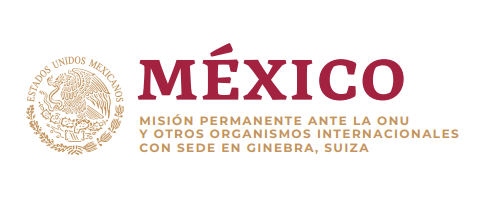 Intervención de la Delegación de México en el diálogo con Bahamas43º período de sesiones Mecanismo de Examen Periódico Universal  Ginebra, miércoles 3 de mayo de 2023Tiempo asignado: 1:25Gracias Presidente, Damos la bienvenida a la delegación de Bahamas. Celebramos la ratificación de la Convención contra la Tortura y Otros Tratos o Penas Crueles, Inhumanos o Degradantes; la creación de la Dependencia de Violencia Doméstica y Asesoramiento, así como la cooperación con organizaciones humanitarias para la protección de personas refugiadas y solicitantes de asilo.México respetuosamente recomienda:Garantizar la protección de las personas migrantes y solicitantes de refugio, su acceso a servicios de salud y educación y observar el principio de no devolución;Ampliar la tipificación del delito de violación conyugal a todos los casos sin excepción, en la Ley de Delitos Sexuales y Violencia Doméstica;Avanzar hacia la abolición de la pena de muerte, e introducir una moratoria en su aplicación;Despenalizar la interrupción voluntaria del embarazo.Garantizar que los derechos de transmisión de la nacionalidad a descendientes y cónyuges se apliquen con perspectiva de género.En un espíritu constructivo, México ofrece compartir su experiencia y asistencia técnica.Gracias